МИНИСТЕРСТВО ОБРАЗОВАНИЯ И НАУКИ РЕСПУБЛИКИ САХА (ЯКУТИЯ)ГОСУДАРСТВЕННОЕ БЮДЖЕТНОЕ ПРОФЕССИОНАЛЬНОЕ ОБЩЕОБРАЗОВАТЕЛЬНОЕ УЧРЕЖДЕНИЕ РЕСПУБЛИКИ САХА (ЯКУТИЯ)«ВИЛЮЙСКИЙ ПЕДАГОГИЧЕСКИЙ КОЛЛЕДЖ ИМЕНИ Н.Г.ЧЕРНЫШЕВСКОГО»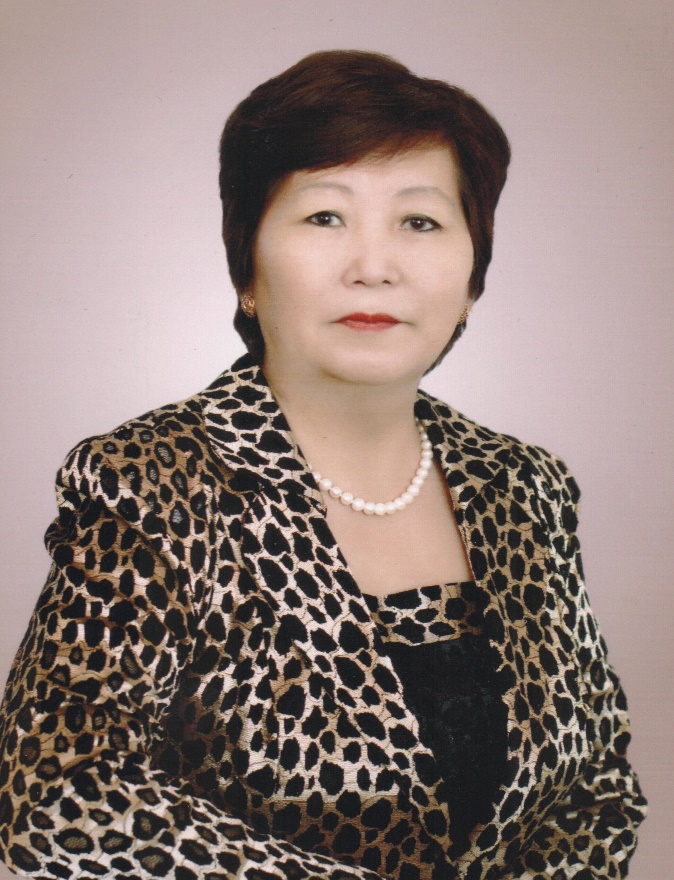 ПАПКА ДОСТИЖЕНИЙпреподавателя кафедры педагогики и психологииБОРИСОВОЙ ЗОИ НИКОЛАЕВНЫТелефон: +79142932922  Электронная почта: vpc-nmo@mail.ru	г. Вилюйск, 2018РАЗДЕЛ 1. «Общие сведения о педагоге»1.1.Сведения о преподавателе1. Образование – высшее: Комсомольский на Амуре государственный педагогический институт, год окончания 1981 г. Квалификация: преподаватель дошкольной педагогики и психологии, методист по дошкольному воспитанию. Диплом ЖВ №780593, выдан 22 июня 1981 г. Регистр. № 1238. 2. Учёное звание: Кандидат педагогических наук, 2007 г.3. Педагогический стаж – 43 года.4. Стаж работы в колледже – 29 лет.5. Квалификационная категория – высшая6. Заведующий кафедрой педагогики и психологии – с 2008 по 2017 гг.7. Награды:Отличник просвещения РСФСР, 1992г. 	                                                                                                                                          Почётная грамота правительства Республики Саха (Якутия), 2002г Знак "Учитель учителей" - 2007г.Знак "За вклад в развитие дошкольного образования в РС (Я)", 2012г. Почётная грамота Лиги женщин - учёных Республики Саха (Якутия), 2013г.  Знак "Методист Республики Саха (Якутия)", 2018гг.   	Борисова Зоя Николаевна работает в училище-колледже с 1989 г., она - первая заведующая и преподаватель дошкольного отделения. В момент открытия дошкольного отделения, как специалист дошкольного воспитания уже имела солидный опыт работы с педагогическими кадрами детских садов в системе народного образования Вилюйского района ЯАССР. В 2007 году защитила диссертацию на соискание учёной степени кандидата педагогических наук на тему «Модульно-компетентностная технология как средство формирования исследовательской компетентности будущего педагога».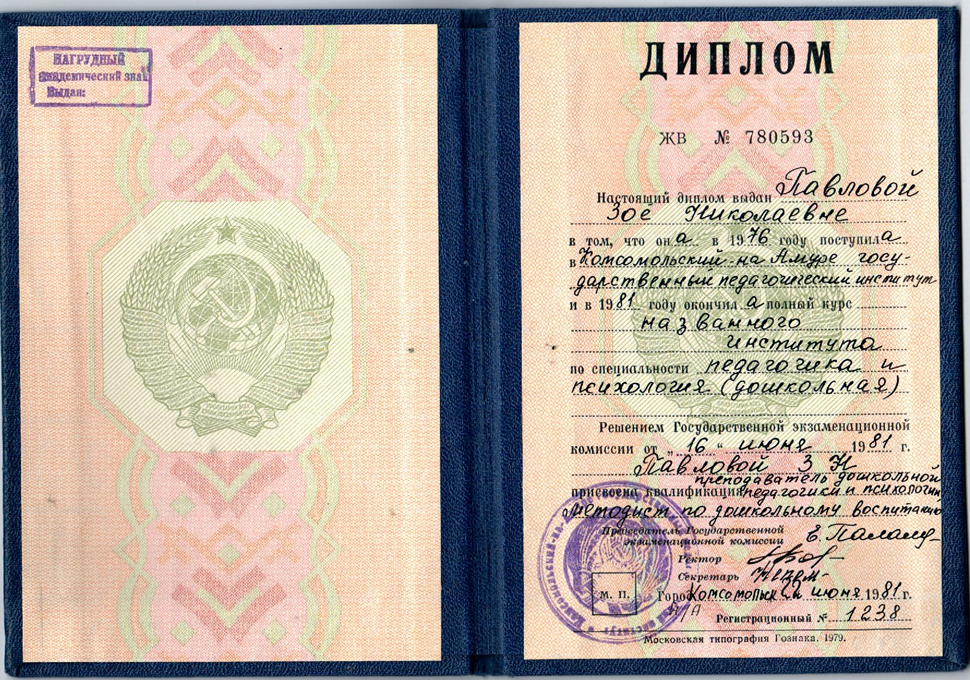 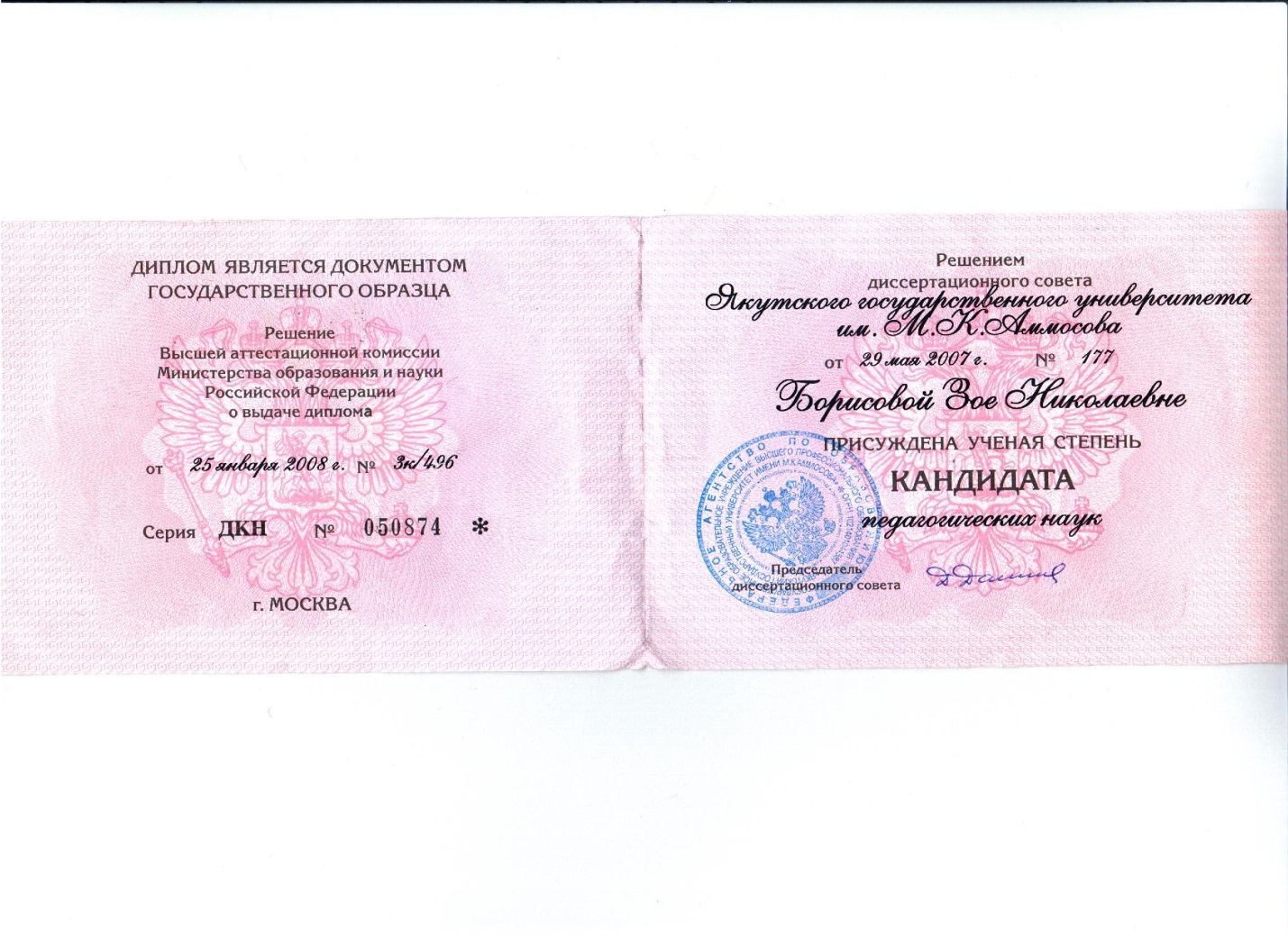 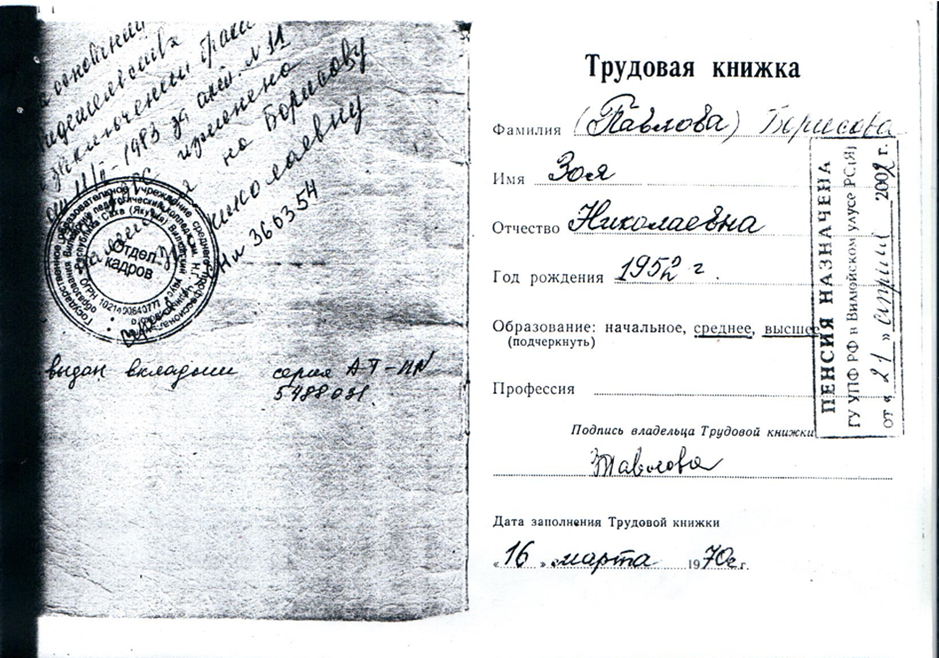 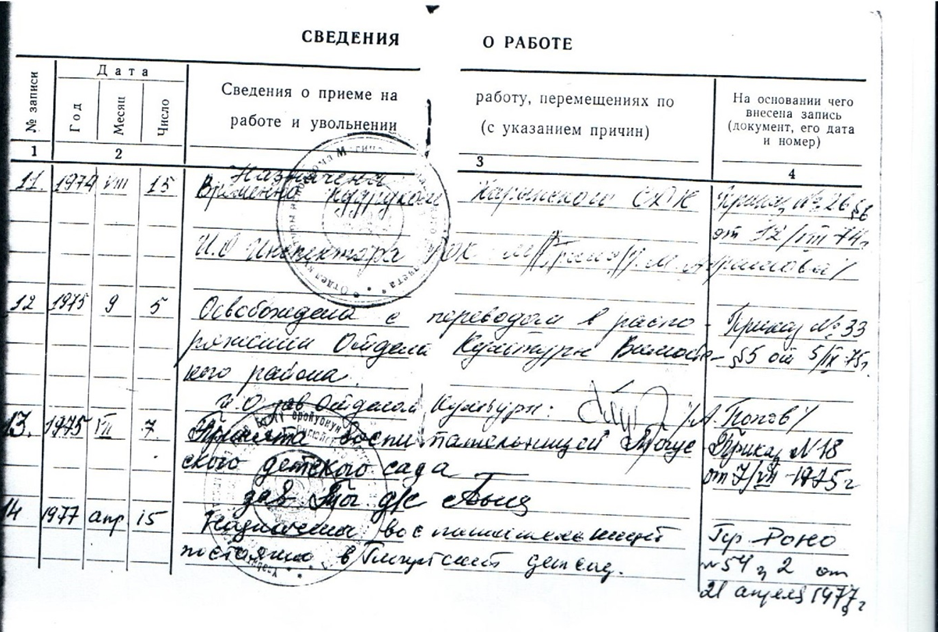 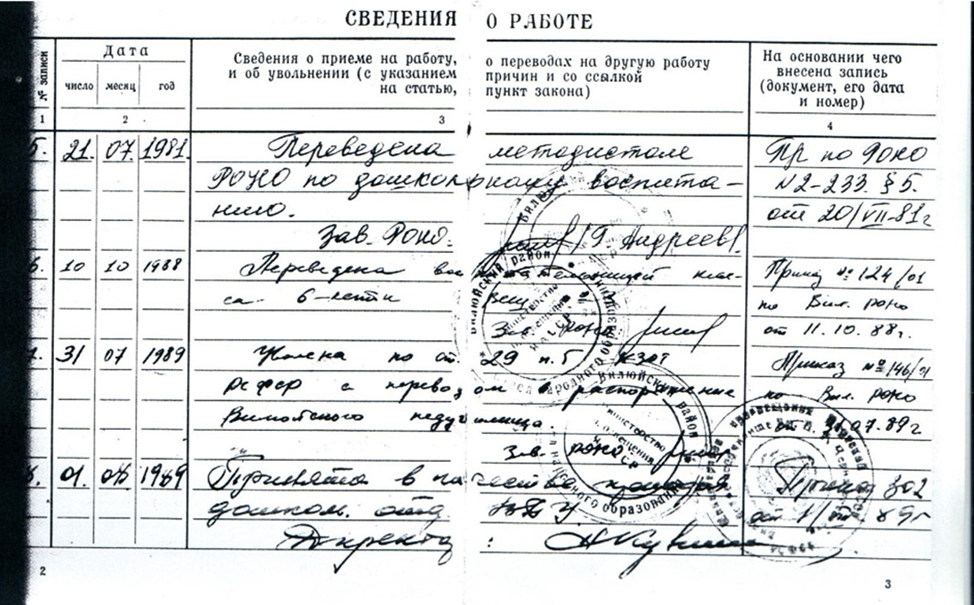 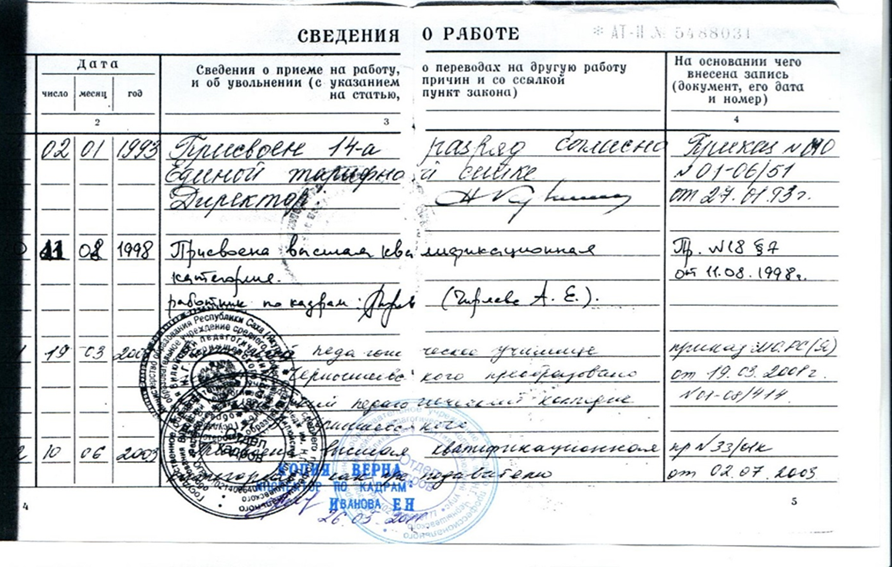 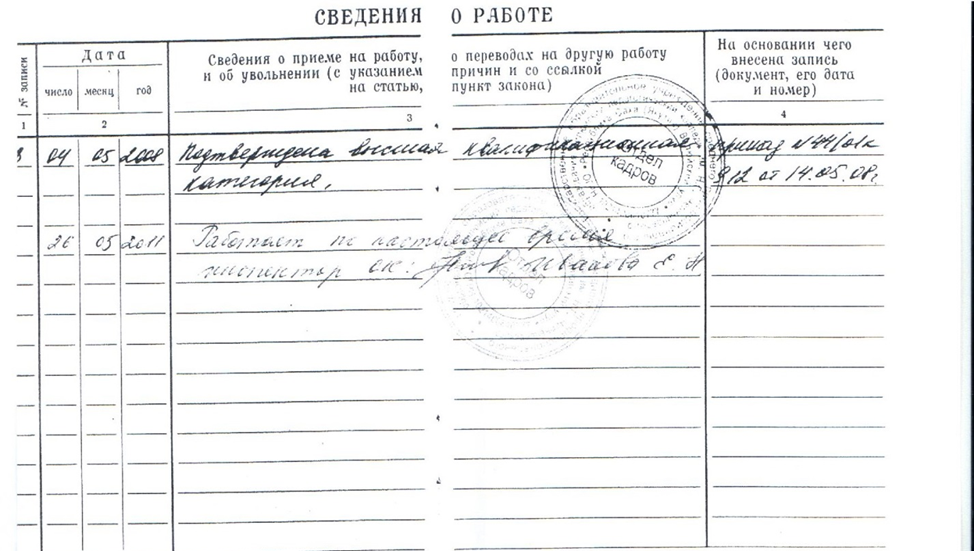 Повышение квалификации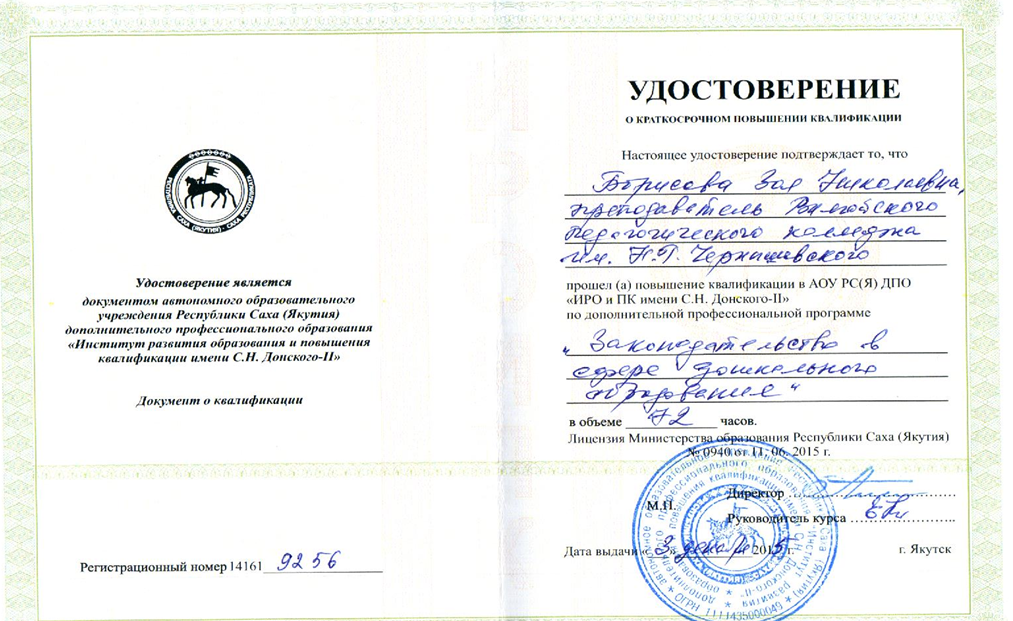 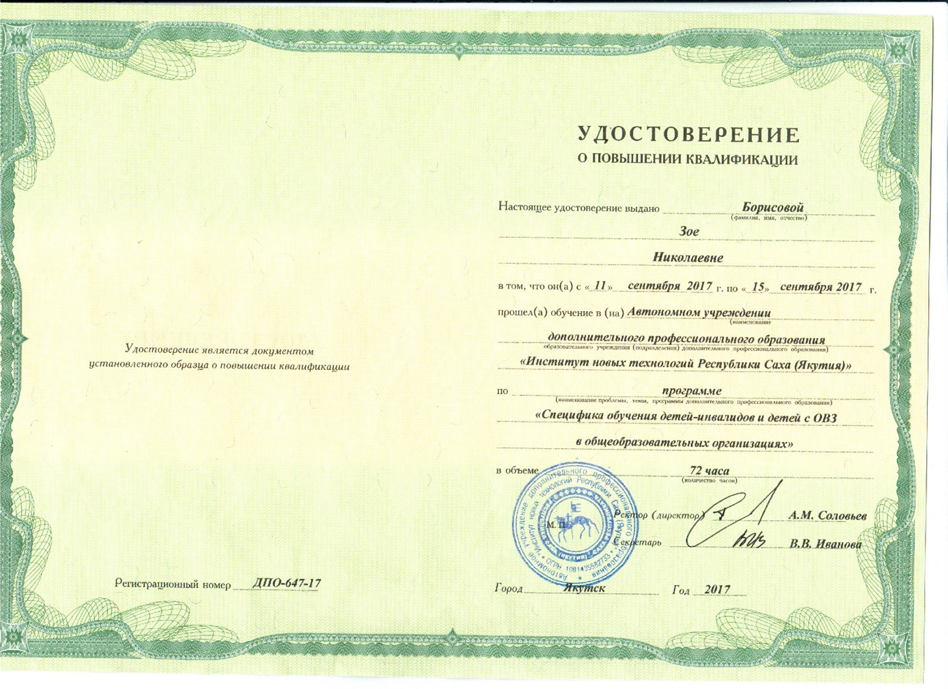 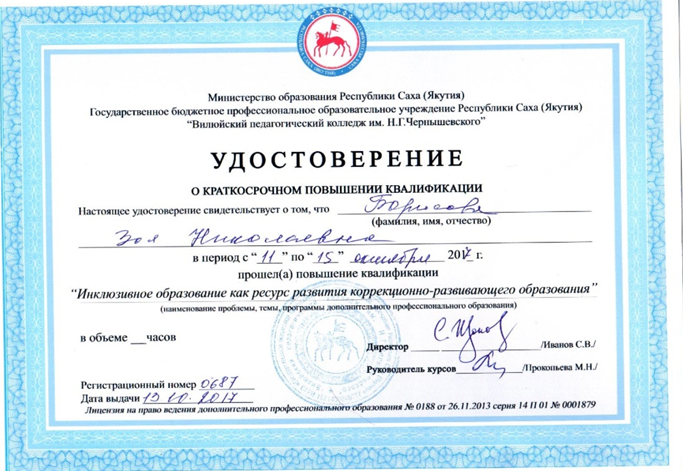 РАЗДЕЛ 2. Качество обучения за последние 5 летПреподает такие дисциплины, как: ОП 01. «Педагогика», ПМ 03.04. «Теоретические и методические основы математического развития детей», ПМ 05. «Методическое обеспечение образовательного процесса» по специальностям: «Дошкольное образование» и «Специальное дошкольное образование».Авторские вариативные программы.  ОП 04 (05) «Основы учебно-исследовательской деятельности» преподает по специальностям «Дошкольное образование», «Специальное дошкольное образование», «Коррекционная педагогика в начальном образовании», «Физическая культура», «Адаптивная физическая культура», «Педагогика дополнительного образования». ОП 06. «Инновационные педагогические технологии в образовании», ОП 09. «Основы психологии и педагогики детей раннего возраста» ПМ 03.07. «Практикум по обучению грамоте», - по специальностям «Дошкольное образование» и «Специальное дошкольное образование». Качество преподавания учебных дисциплин за последние 5 лет составляет от 91,1% до 100%. Показатели качества преподавания учебных дисциплинЗоя Николаевна на компетентном уровне руководит научно-исследовательской деятельностью студентов. Успешно осуществляет научное руководство над дипломными работами студентов по всем специальностям. Качество руководства дипломной работой студентов за последние 5 лет 100% (выполнено 48 дипломных работ). В тесном контакте руководит исследовательской работой студентов. Качество выполнения выпускных квалификационных работ2012 - 2013050709  Педагогика начального образованияВинокурова Вероника Васильевна. Предметное  портфолио как средство развития самооценки младшего школьника – 5.Трофимова Анжела Андреевна. Развитие гендерного самосознания у детей младшего школьного возраста – 5.Семенов Николай Степанович. Занятие боксом как средство развития волевых качеств у младших школьников - 5Захарова Мария Николаевна. «Дидактическая игра как средство подготовки руки ребенка к письму» - 4. 	                         050704 Дошкольное образование1.Софронова Елена Алексеевна.  Игра как средства формирования поло-ролевой социализации в условиях ДОУ (экстернат) – 4. 2. Макарова Анастасия Николаевна. «Подготовка руки к письму в старшем дошкольном возрасте» - 4.3. Прокопьева Маайа Николаевна. Формирование количественных представлений у дошкольников посредством «Саха сабарай ахсаан» - 5.4. Егорова Анна Александровна. Игровая система Марии Монтессори в подготовке руки ребенка письму к обучению в  школе – 5.050202 Информатика (Математика) Прокопьева Мария Кимовна. Развитие продуктивного мышления на уроках  математики – 4.2.Типанова Саргылана Тарасовна. Эвристический метод как средство индивидуализированного подхода в математическом развитии учащихся на уроке – 5.3.Мандарова Айталина Михайловна. Математический кружок «Оригами» как средство развития пространственного мышления у учащихся 6-х классов - 5050710 Педагогика дополнительного образованияВасильев Афанасий Ревович. Театральная деятельность как средство развития коммуникативных умений у подростков – 5.	2013-2014050704 Дошкольное образованиеПетрова Альбина Александровна. Развивающая предметно-пространственная среда как средство развития личности детей старшего дошкольного возраста – 4.Лепчикова Василиса Егоровна. Нравственно-патриотическое воспитание старших дошкольников в процессе ознакомления с северными  национальными видами спорта – 5.Прокопьева Лидия Спартаковна. Патриотическое воспитание детей 6-7 лет в процессе ознакомления с государственными символами – 5.050707 КПНОВасильева Аэлита Семеновна. Развитие мелкой моторики рук обучающихся с нарушением интеллекта на уроках изобразительной деятельности – 5.050709 Педагогика начального образованияМаксимова Елена Максимовна. ТРИЗ как средство развития познавательной активности младших школьников на уроках математики – 5.  Баишева Анисанна Витальевна. Приемы психолого-педагогического взаимодействия учителя с младшим школьником в конфликтных ситуациях – 5.Николаева Анастасия Марковна. Игровое взаимодействие как условие выявления лидерских качеств у младших школьников – 4.Осипова Вера Ивановна. Формирование познавательного интереса младшего школьника посредством применения наглядных средств обучения – 5.050710 Педагогика дополнительного образованияНиколаева Евдокия Христофоровна. Хореографический кружок как средство приобщения школьников к духовной культуре народов Севера – 5.Андреева Клара Николаевна. Танцевальный кружок как средство развития физических качеств у младших школьников – 5.	2014-2015050710 ПДОХаритонова Сайсары Степановна. «Использование музыки как средство развития музыкального восприятия детей дошкольного возраста» - 5 (отлично). Васильев Семен Андреевич «Детское общественное объединение как условие успешной социализации подростков»  – 5 (отлично). Ераскумова Татьяна Егоровна «Развитие творческих способностей   детей старшего  дошкольного возраста посредством театрализованной деятельности» - 5 (отлично).050709 ШО1.Варламова Ариана Романовна. Особенности обучения  младших школьников изображению фигуры человека как объект педагогической - 4 (хорошо) 050704 ДОПетрова Айталина Кононовна. Технологии ИКТ как эффективное средство формирования элементарных математических представлений– 5 (отлично)Боткинова Евдокия Алексеевна. Фольклор народов Севера как средство формирования представлений об окружающем мире у старших дошкольников – 5 (отлично). Доргонова Христина Юрьевна. «Развивающая предметно – пространственная среда как средство развития познавательных интересов детей старшего дошкольного возраста» – 5 (отлично)2015- 2016440204 СДОВасильева Светлана Афанасьевна. «Развитие произвольной памяти у детей с задержкой психического развития посредством заучивания наизусть» – 5 (отлично) Егорова Маргарита Андреевна. «Коррекция дислалии у детей старшего дошкольного возраста посредством использования чистоговорок » – 5 (отлично)440201 ДОВасильева Саина Валерьевна. «Мнемотехника как средство развития связной речи у детей среднего дошкольного возраста» – 5 (отлично).Боткинова Евдокия Петровна «Ознакомление якутских детей с культурой эвенков посредством народных игр» – 5 (отлично)Саввинова Туяра Валерьевна. «Использование самодельных наглядных средств обучения в ознакомлении детей старшего дошкольного возраста с олонхо» – 5 (отлично)Фокинова Сайыына Валерьевна. «Драматизация якутской сказки как средство развития устной английской речи у старших дошкольников» – 5 (отлично)2016-2017 440201 ДОВинокурова Анастасия Владимировна. Дидактические пособия В.В. Воскобовича как средство активизации подготовки детей к обучению грамоте – 5 (отлично).Кудрякова Куннэй Константиновна. Ознакомление детей с родной природой посредством организации туристических походов в условиях ДОО – 5 (отлично).Егорова Туяра Валериевна. Методические аспекты ознакомления старших дошкольников с культурой народов мира – 5 (отлично).Болтокова Саргылана Вадимовна. Обучение технологии штриховки как средство развития мелкой моторики руки у детей 6-7 лет – 4 (хорошо).Протопопова Маргарита Нестеровна. Развивающие игры В.В. Воскобовича как средство формирования представлений у детей 6-7 лет о форме предметов  дошкольников – 5 (отлично).Каратаева Анна Николаевна. Использование квест-технологий в математическом развитии дошкольников – 5 (отлично).Потапова Аирина Юрьевна. Технология моделирования в ознакомлении детей старшего дошкольного возраста с окружающим миром – 5 (отлично).440204 СДОРуфова Юлия Семеновна. Лэпбук как индивидуальное дидактическое средство развития представлений детей 4-5 лет с ЗПР об окружающей природе – 5 (отлично).Слепцова Алгыстана Игнатьевна. Особенности развития произвольной памяти у детей старшего дошкольного возраста с ЗПР – 5 (отлично).Беляева Марианна Михайловна. Система коррекционно-развивающих игр как средство развития общения у гиперактивных дошкольников – 4 (хорошо).440201 ОЗО ДОСтепанова Надежда Александровна  на тему  «Системное обучение штриховке как средство развития графических навыков у детей старшего дошкольного возраста»  - 5 (отлично).Дмитриева Сардаана Нестеровна на тему «Развивающие игры как средство формирования представлений о форме предметов у детей средней группы» - 5 (отлично).Кларова Анна Анатольевна на тему «Театрализация сказки как средство развития экономических знаний и умений у старших дошкольников» - 5 (отлично).Степанова Розалия Андреевна  на тему «Квест-игра как средство формирования представлений о национальном промысле якутов - охотничестве» - 5 (отлично).РАЗДЕЛ 3. Внеурочная деятельность преподавателяЛучшие работы студентов представлены в республиканской НПК «Шаг в будущую профессию», опубликованы в республиканских и федеральных периодических изданиях. За последние 5 лет её студентами на международных, российских и республиканских НПК представлено 49 докладов и проектов. Достижения студентов1. Республиканская НПК «Шаг в будущую профессию», Прокопьева Маайа - дипломант 2-й степени (2014г.);                           2. Чиряевские чтения, ВПК. 1 место - Николаева Виктория, май 2015 г.                                                                              3. Республиканская НПК «Шаг в будущую профессию», Павлова Кристина - дипломант 3-й степени (2015г.);                           4. Х Открытая Международная НПК молодых исследователей "Образование. Наука. Профессия", секция Педагогика, сертификат - Фокинова Сайыына Валерьевна, 15.10.2015 г.                                                                                               5. Х Открытая Международная НПК молодых исследователей "Образование. Наука. Профессия", секция Педагогика, сертификат - Саввинова Туяра Валерьевна, 15.10.2015г.  6. Республиканская НПК «Шаг в будущую профессию», Петрова Айталина – сертификат,  (2016г.);                           7. Республиканская НПК “Олонхо ыьыа5а: сергутуу, сугуруйуу”, Каратаева Анна, сертификат, (2017г.).8. Республиканская НПК “Олонхо ыьыа5а: сергутуу, сугуруйуу”, Куличкина Софья, сертификат, (2017г.).9. Региональная НПК "К 100-летию Народного учителя СССР М.А.Алексеева", секция "М.А.Алексеев глазами будущих педагогов" - Семенова Светлана (1-е место), Куличкина Софья (2-е место), 2017г;                                                       10. Электорнная форум-выставка к 95-летию ВПК "МОЯ ГОРДОСТЬ", лауреат Петрова В.А. (выпускница 1991г) и др.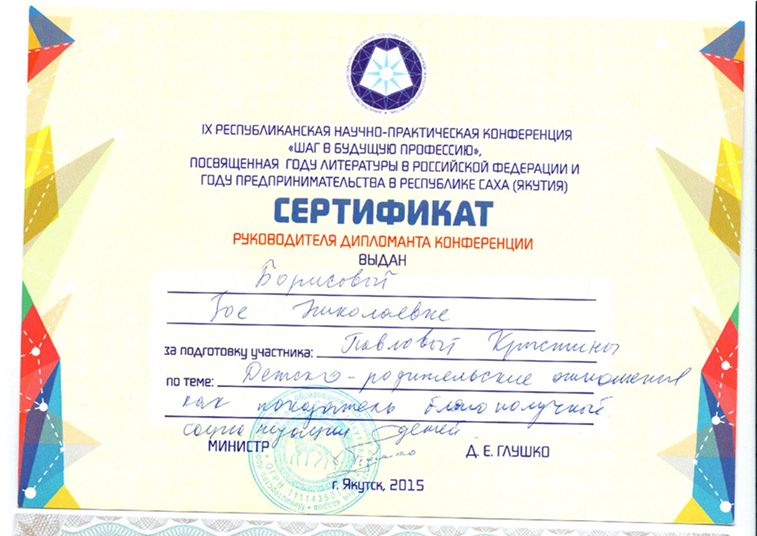 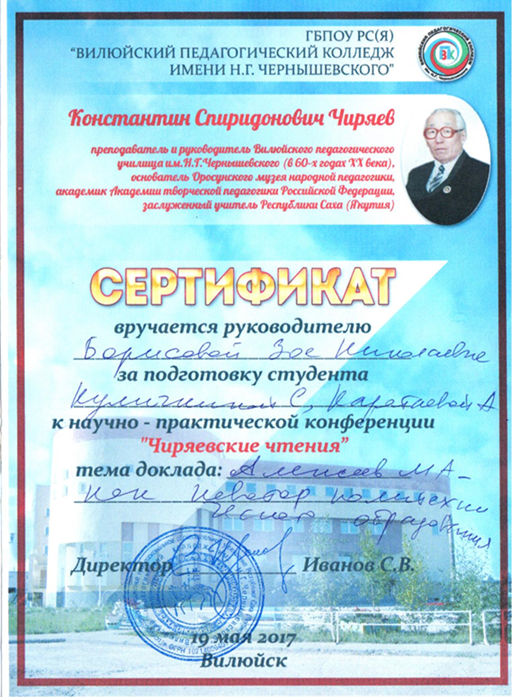 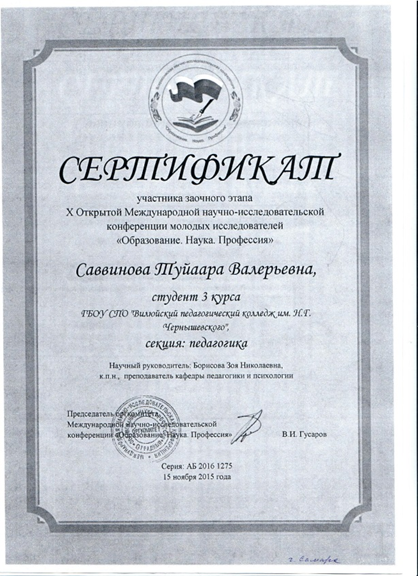 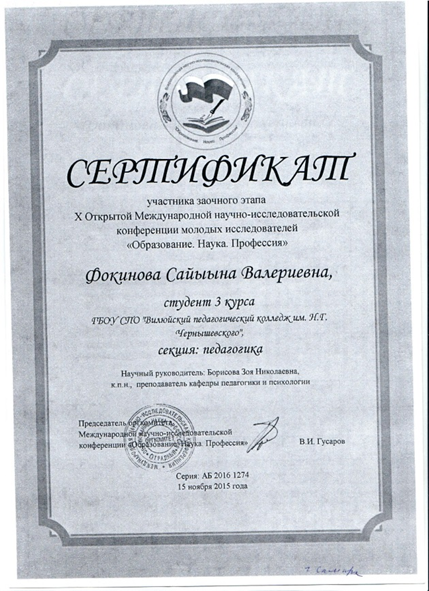 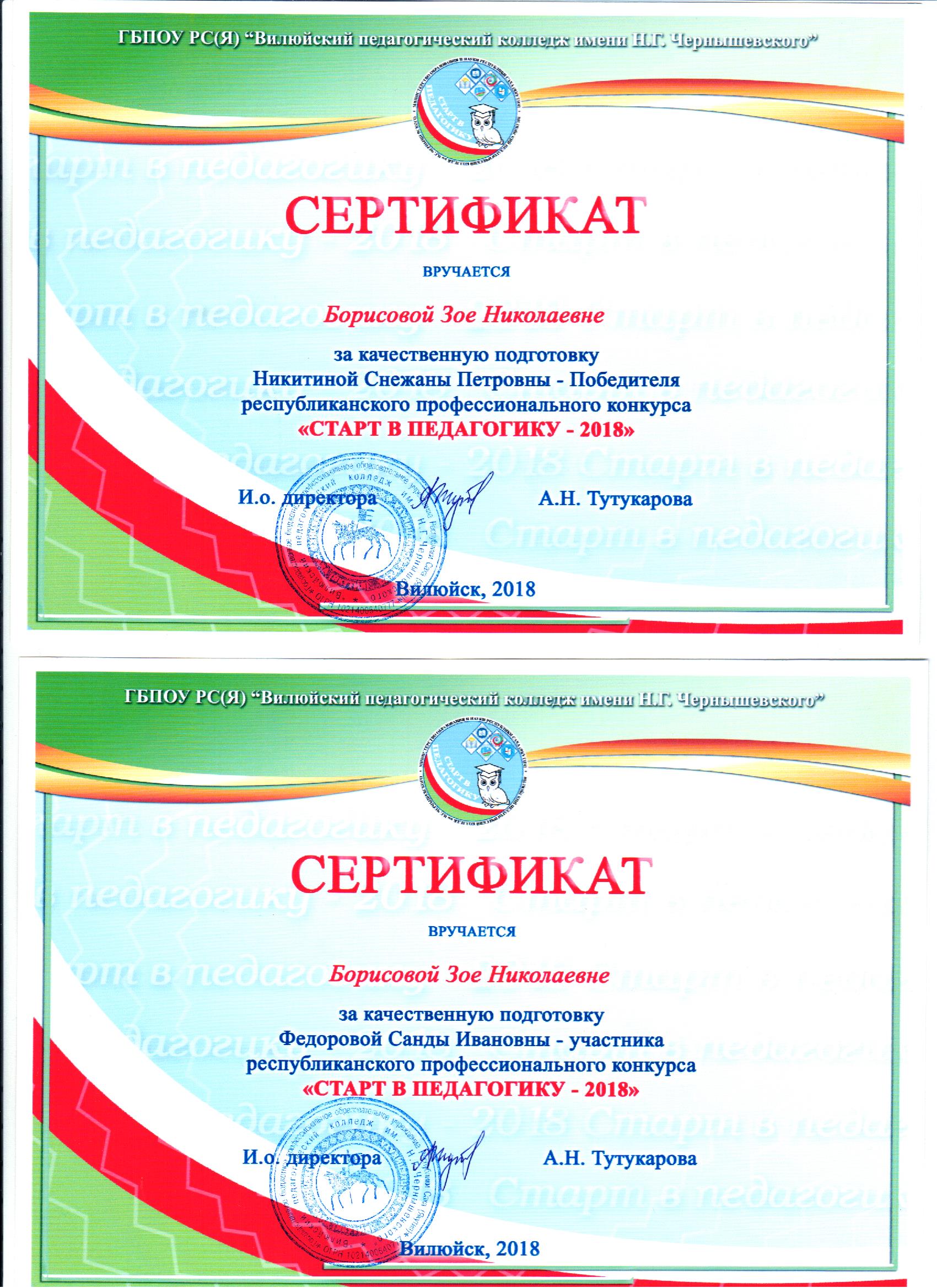 Раздел 4.  Методическая работа преподавателяКак педагог-исследователь участвует в научно практических конференциях, научных чтениях и конкурсах разного уровня. В 2015 г. её доклад «Вариативная программа «Основы УИДС» как одно из средств формирования профессиональной компетенции будущего педагога», включен в Электронный сборник научных статей на 2-м Всероссийском форуме педагогических колледжей (г.Волгоград). В этом же году в республиканской НПК доклад Борисовой З.Н. «Формирование методической компетентности будущего педагога как актуальная проблема» заняла 1-е место (ЯПК, г. Якутск.).В 2016г. на республиканском конкурсе «Педагогические идеи» (НПК, с.Намцы) её авторское методическое пособие «Подвижные игры эвенков и элементы северных национальных видов спорта в практике детских садов» также заняла 1-е место в конкурсе методических пособий.        Зоя Николаевна – автор 9 научных статей. Она является автором более 10-и учебных пособий и книг. Первое учебное пособие «Кыра саастаах оҕолору математикаҕа үөрэтии методиката» на якутском языке вышло в 2002 году, данное пособие, дополненное по требованиям ФГОС ДО переиздано в 2017г. Изданное в 2017г. учебное пособие “Методическое обеспечение образовательного процесса” является  пока первым изданием по одноименному новому Профессиональному модулю.С 2015 года в колледже создан Ресурсный центр, разработано и лицензировано три курса повышения квалифиции педагогов, в том числе по организации инклюзивного образования в ДОО (Борисова З.Н. – автор и лектор программы по организации инклюзивного образования в ДОО). За два с лишним года курсы успешно проведены в Вилюйском, Чурапчинском, Таттинском, Мегино-Кангаласском улусе с охватом более 600 слушателей.Авторские изданияФормирование исследовательской компетентности будущих педагогов (монография), 2007.Формирование исследовательской компетентности будущих педагогов (учебное пособие), 2007.Педагогика (в соавторстве с Волчок Т.И.), 2008.Самостоятельная работа студента по педагогике, 2010.Самостоятельная работа студента по методике математического развития детей, 2010.Татьяна Ильинична Михалева (в серии «Призвание – учитель»), 2014.С теплотой и любовью… (к 75-летию Вилюйского детского дома), 2014.Подвижные игры эвенков и элементы северных видов спорта в практике детских садов (в соавторстве  с Егоровой З.В. и студ.), 2015.Формирование аналитической компетентности будущих педагогов (электронное учебное пособие), 2016.Кыра саастаах оҕолору математикаҕа үөрэтии методиката, (2012), (доп. и прераб.издание) 2017.Методическое обеспечение образовательного процесса, 2017.Кыра саастаах оҕолору ааҕыыга үөрэтии методиката, 2018.Самостоятельная работа студентов по Теории и методике математического развития детей (дополненное и переработанное), 2018.Самостоятельная работа студента по МДК 05.01. Теоретические и прикладные аспекты методической работы воспитателя детей дошкольного возраста, 2018.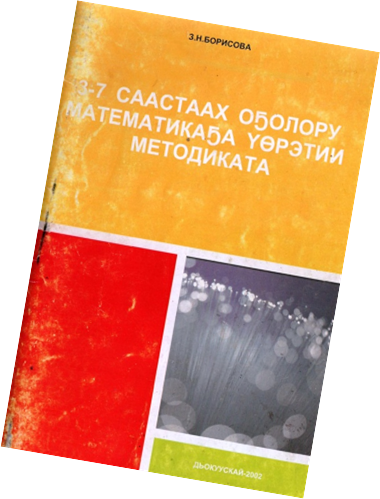 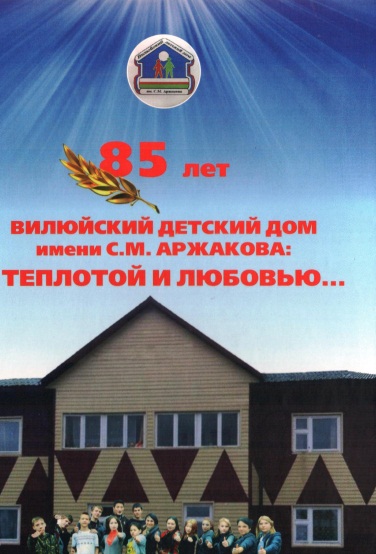 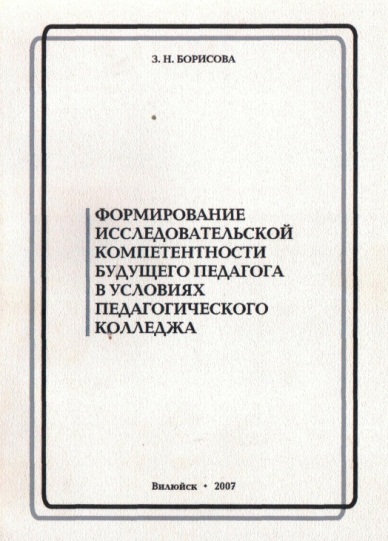 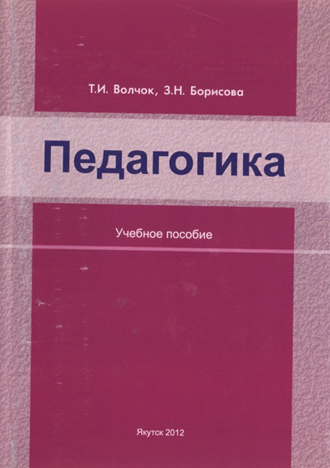 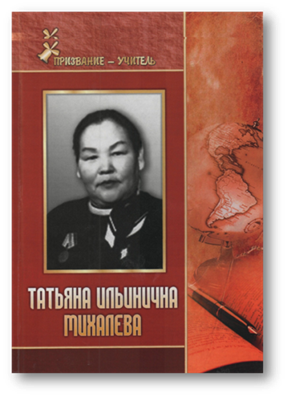 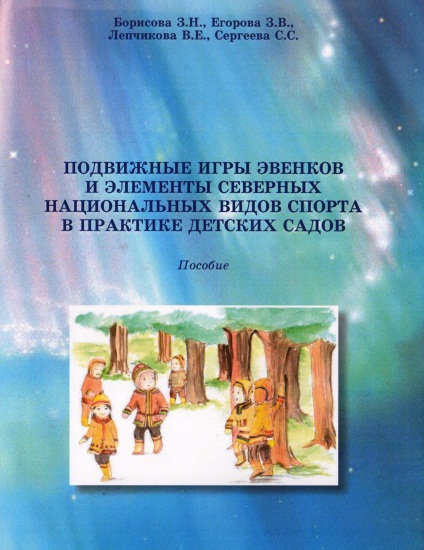 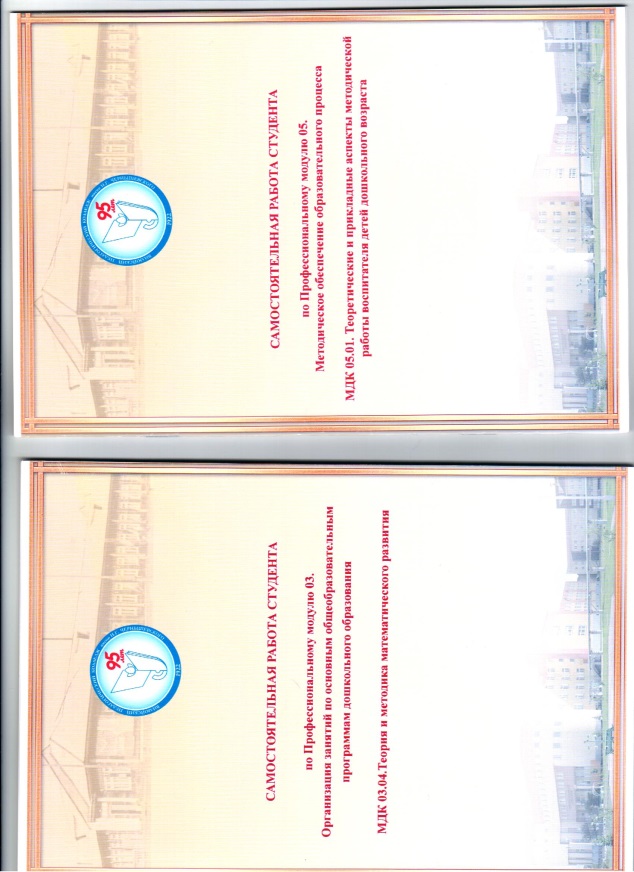 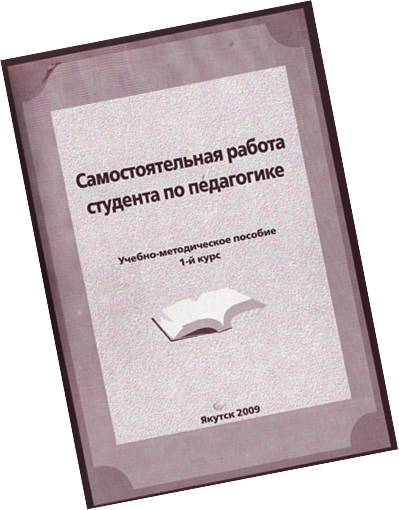 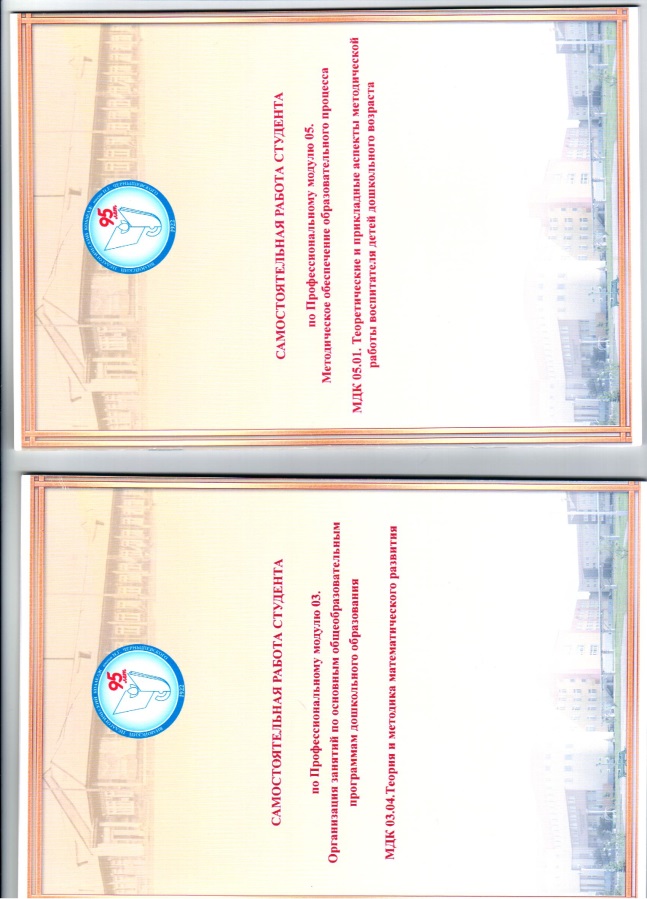 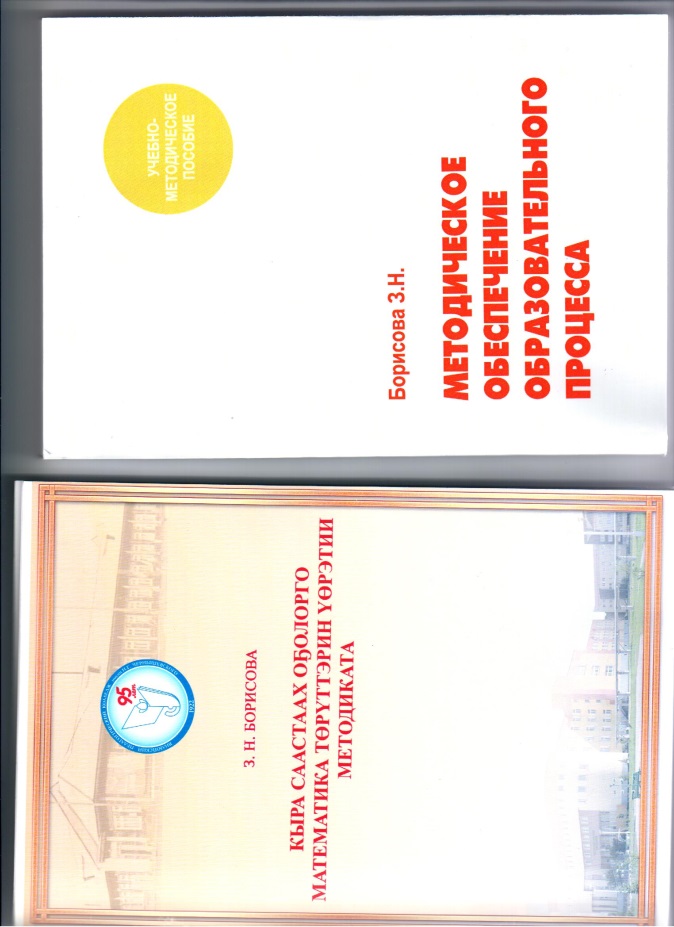 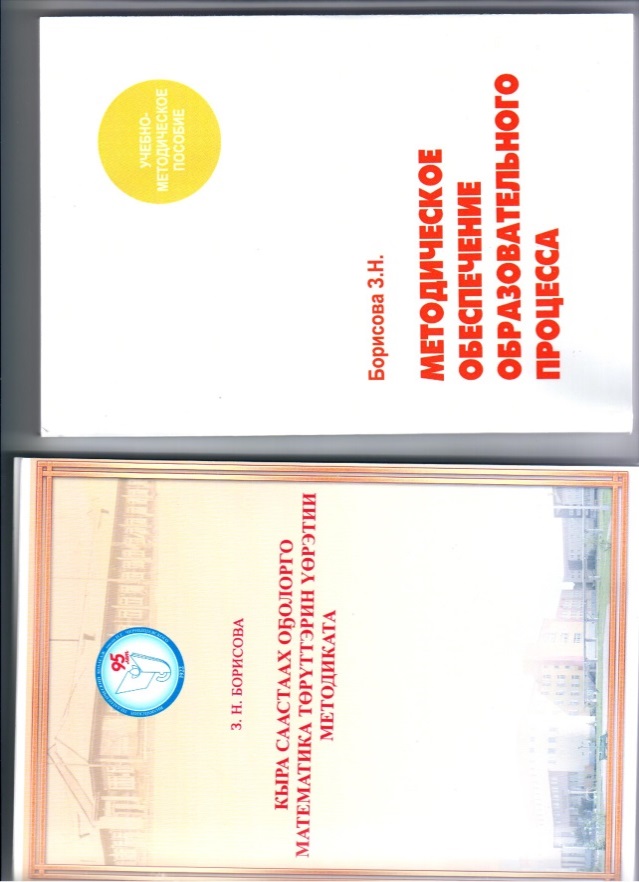 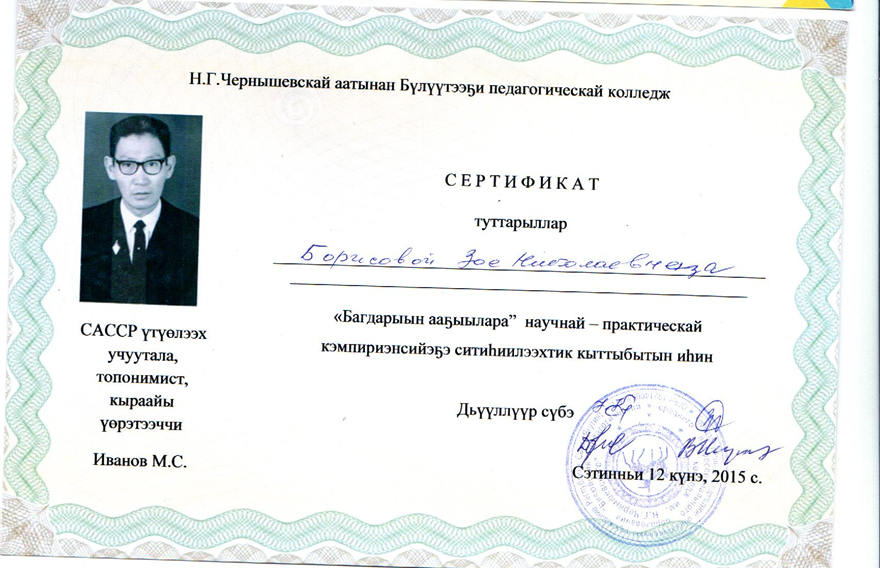 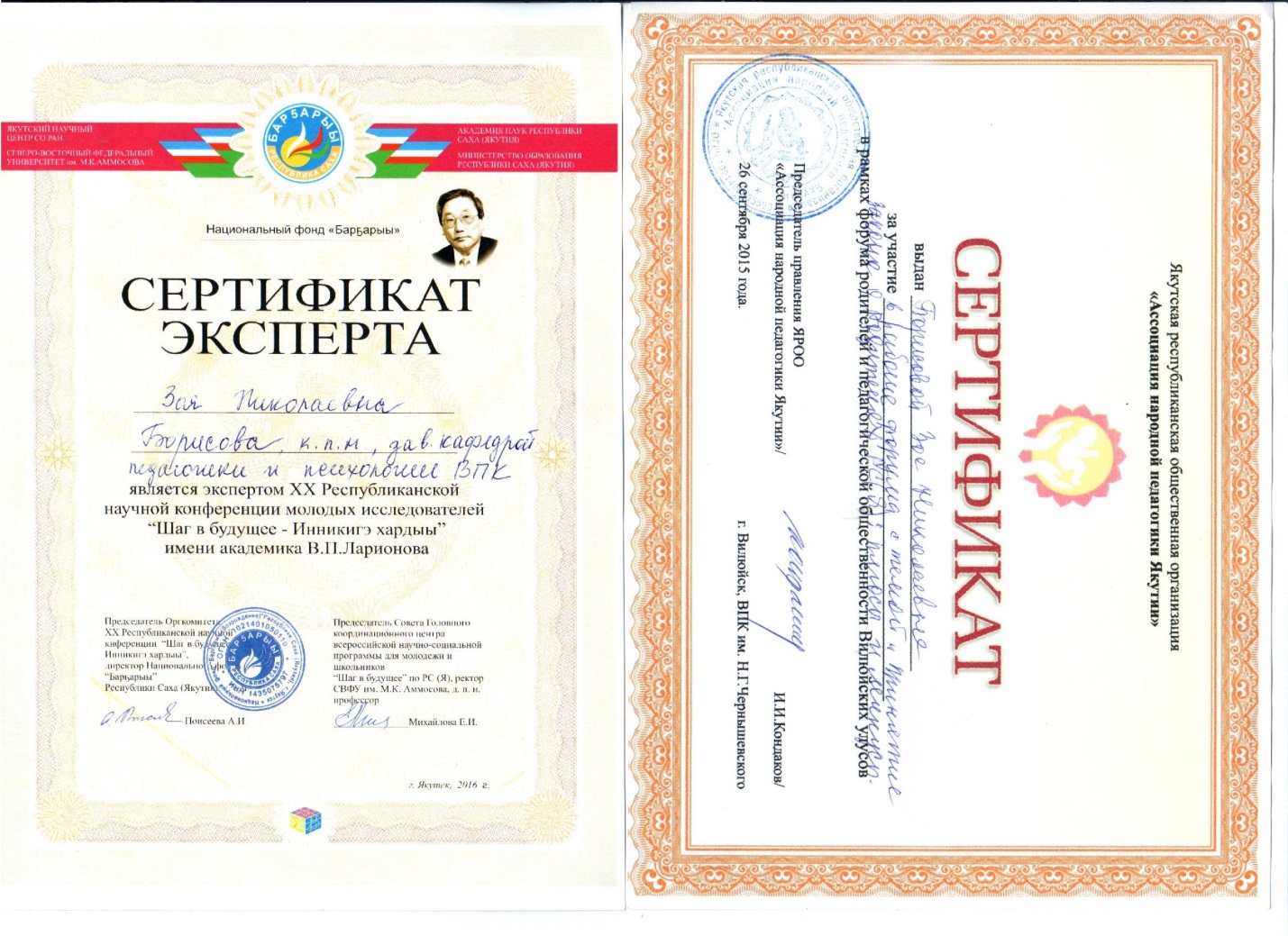 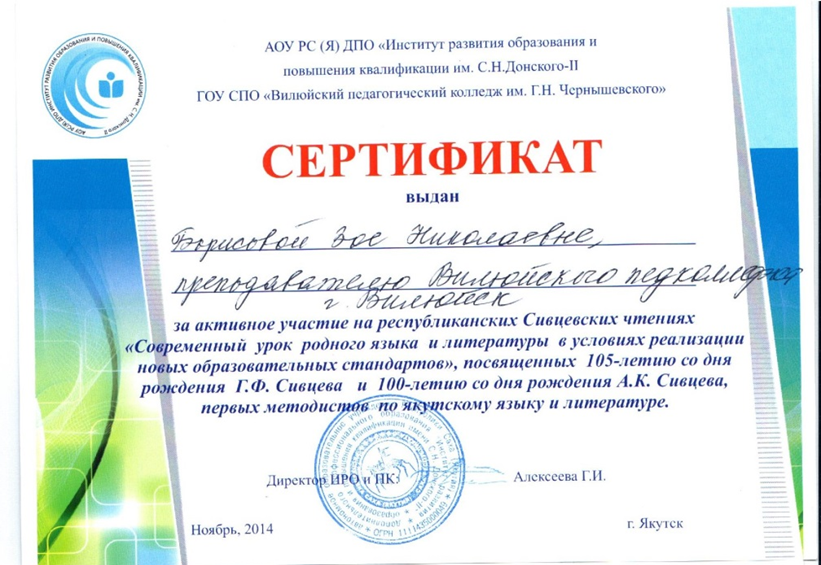 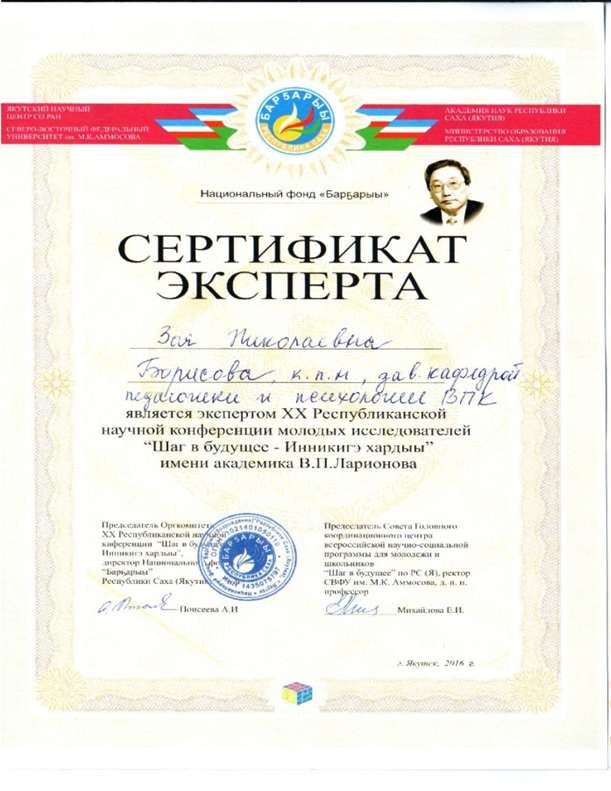 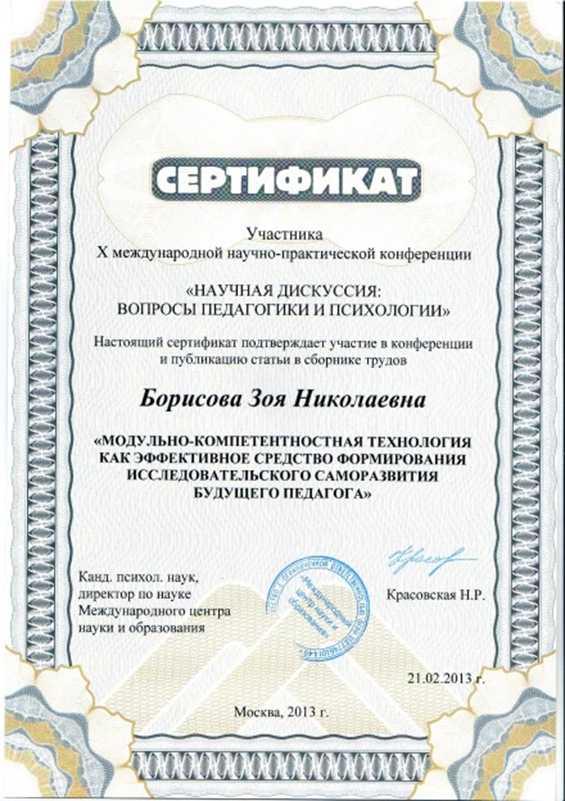 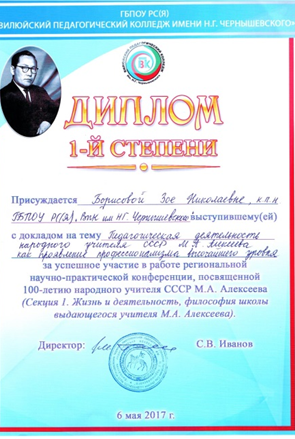 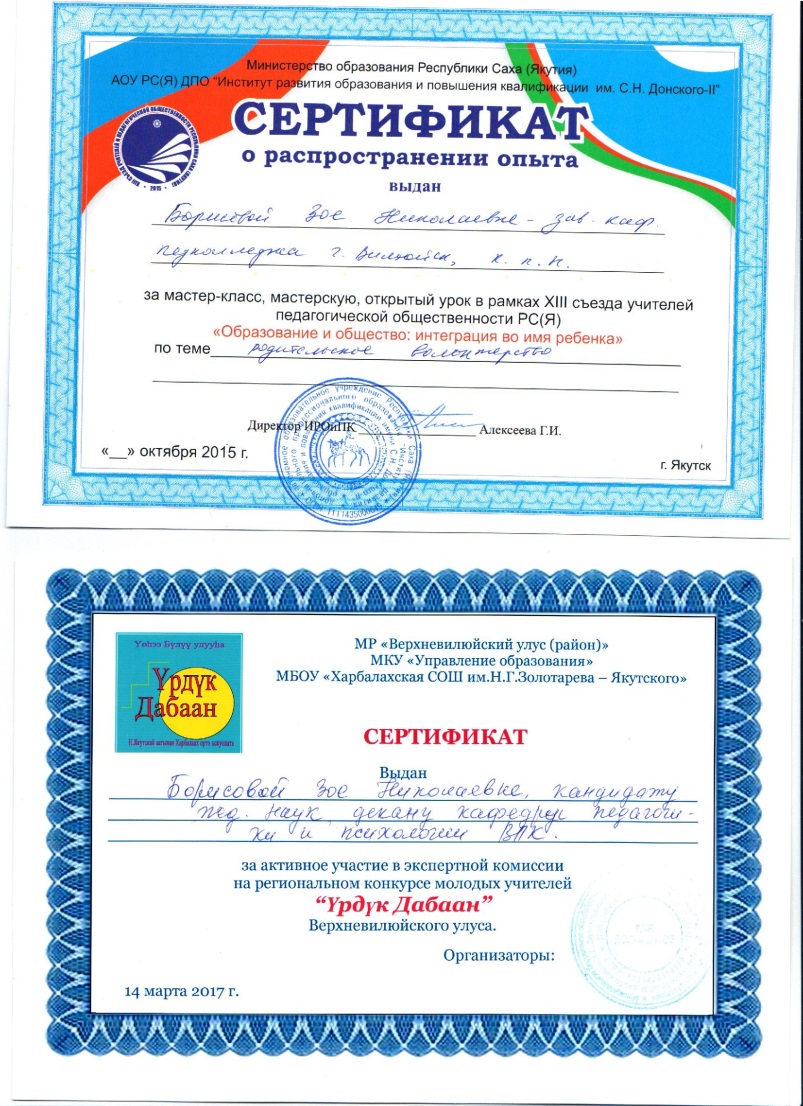 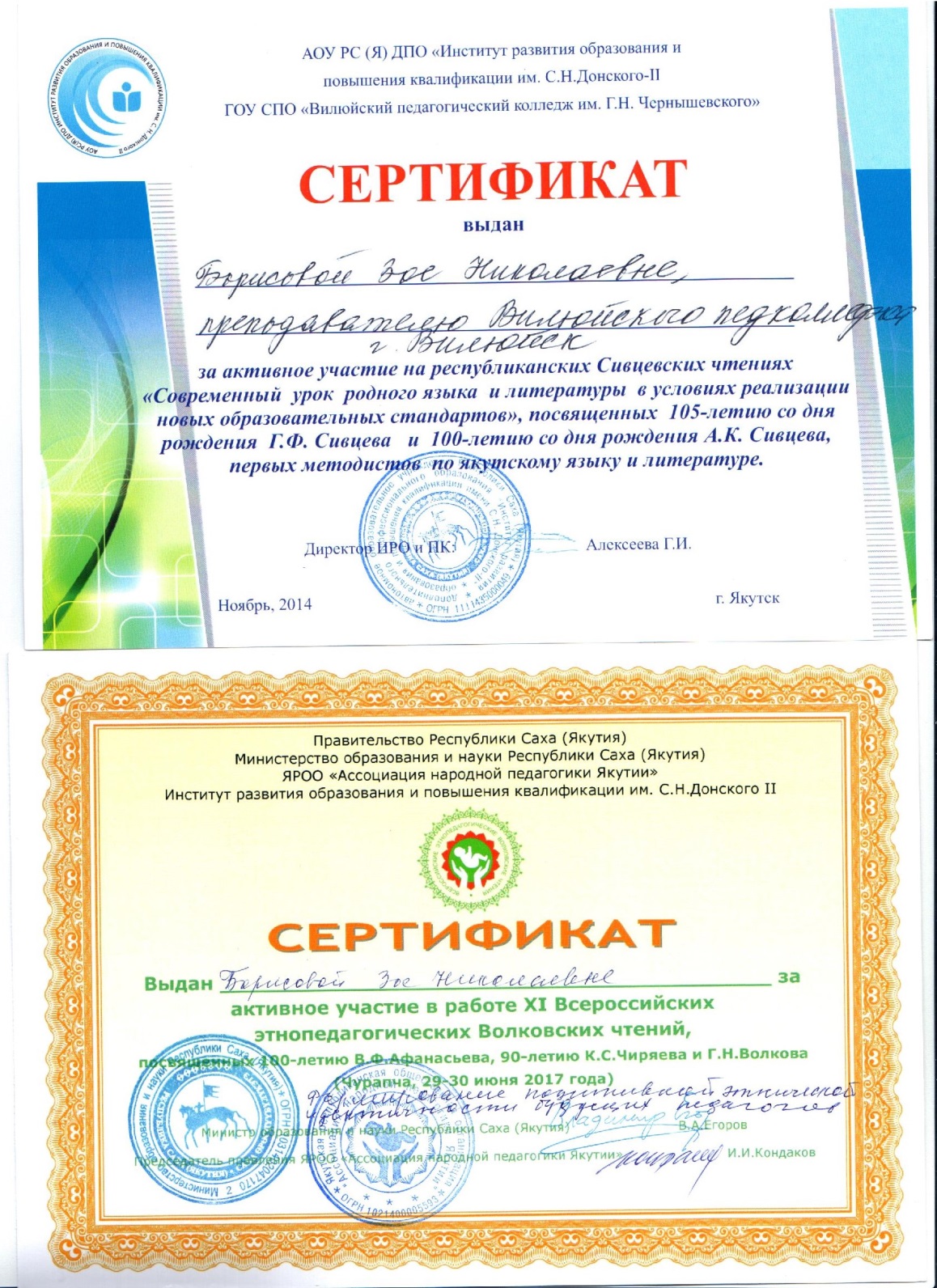 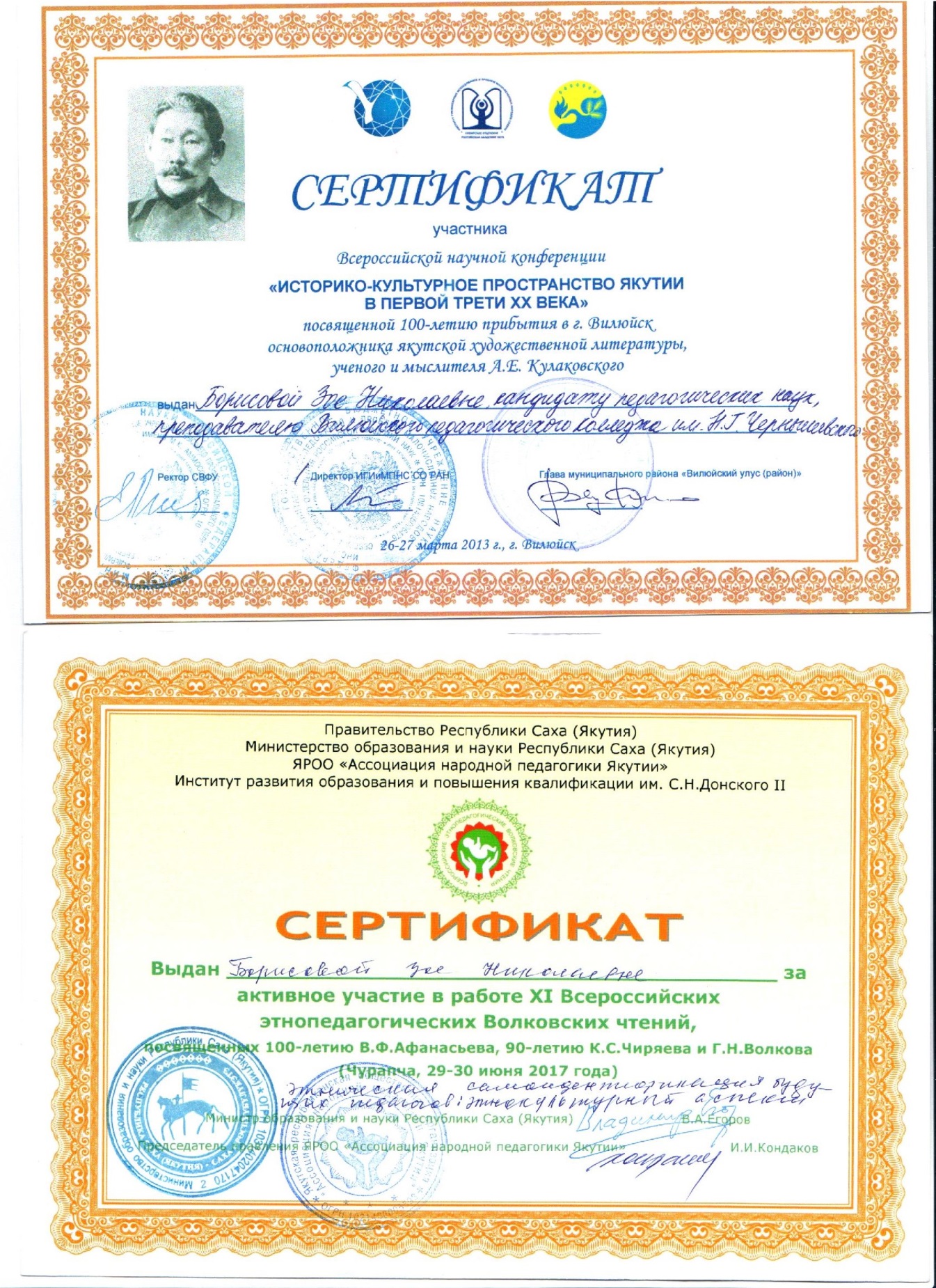 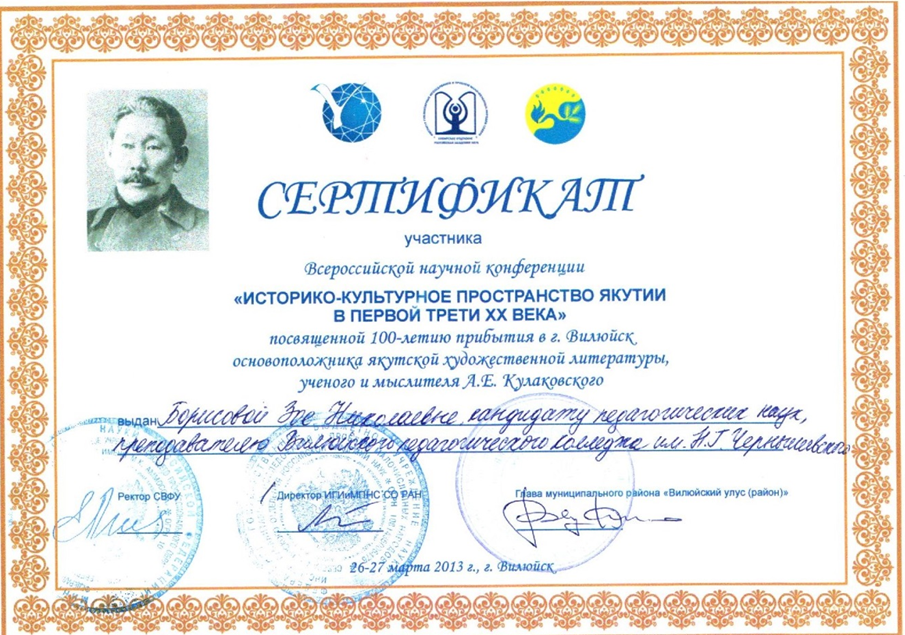 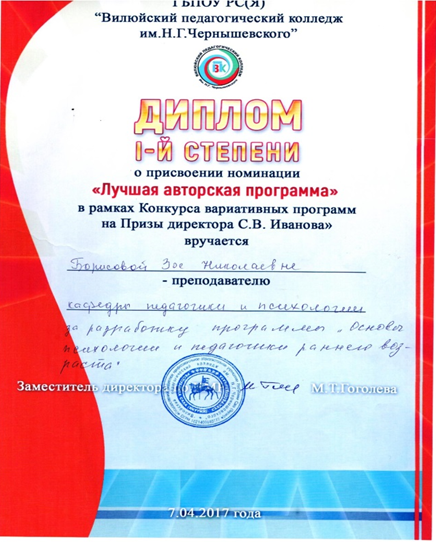 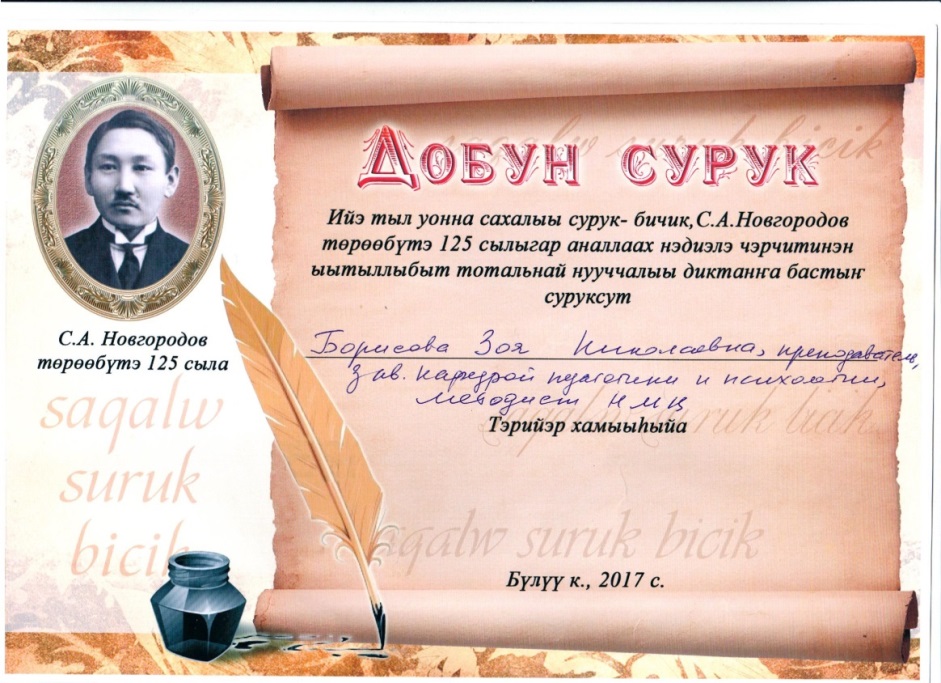 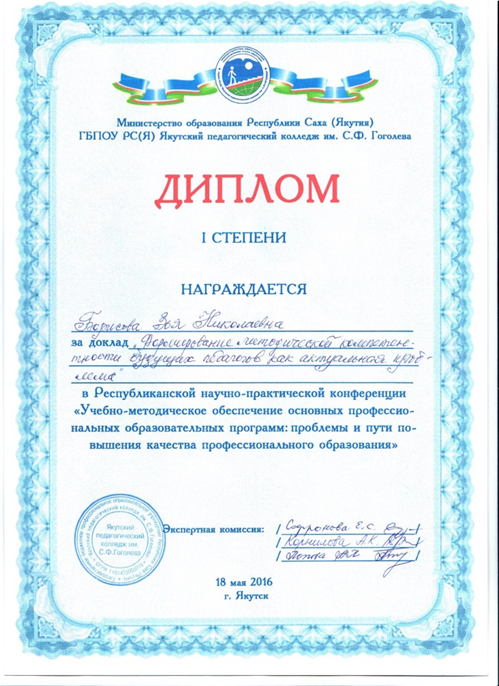 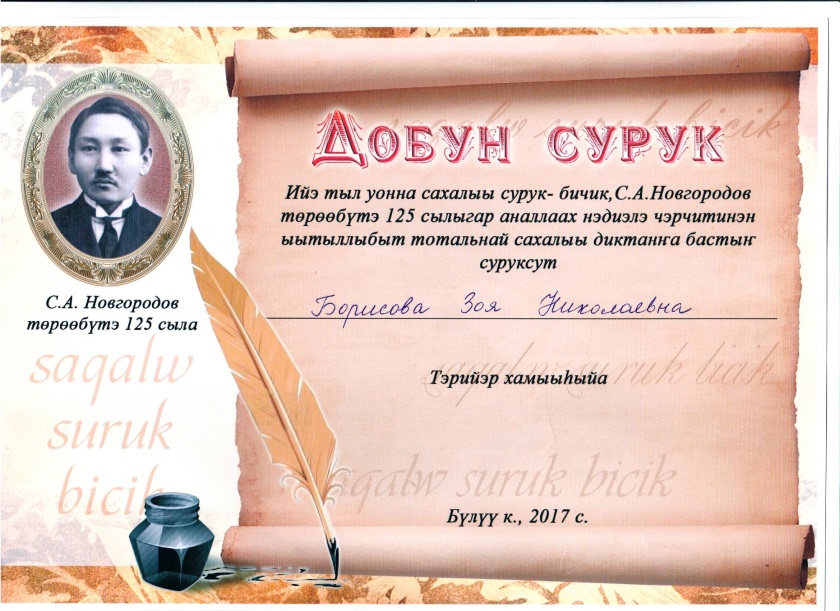 Распространение опыта работыДоклад "Модульно-компетентностная технология как эффективное средство формирования исследовательского саморазвития будущего педагога"  (за участие в работе 10-й Международной НПК "Научная дискуссия: вопросы педагогики и психологии"), 21.02.2013 г.             Участие в педагогических чтениях «Обеспечение качества образования в колледже в условиях реализации ФГОС СПО» с докладом: «Электронное предметное портфолио преподавателя педагогического колледжа» (I место, 2013г). Участие в VIII Республиканской научно-методической конференции «Ысыах Олонхо: традиции, возрождение, увековечивание» с докладом: «Семь портретов якутской женщины» А.Е.Кулаковского: психологическая типизация характера якутской женщины как проявление этностереотипа» 2016г. Участие в Республиканской научно-практической конференции «Учебно-методическое обеспечение основных профессиональных образовательных программ: проблемы и пути повышения качества профессионального образования», с докладом "Формирование методической компетентности будущего педагога как актуальная проблема", апрель 2016 г.  Мастер-класс "Родительское волонтёрство" в рамках 13-го съезда учителей и педагогической общественности РС (Я) "Образование и общество: интеграция во имя ребёнка", октябрь, 2015г.        Открытый урок в колледже "Реализация ФГОС ДО: Модель современного воспитателя детского сада".   Статьи "Открытие дошкольного отделения". - С.18-19; "Мои две группы". - С.72-74. в книге "Профессия любить детей" / сост. З.В.Егорова и др., - Якутск: Алаас, 2015г.Доклад "Развитие коммуникативной функции речи и познавательной активности у детей младшего дошкольного возраста" (улусное январьское совещание Вилюйского улуса), 2016г.Открытый урок в колледже "Использование инновационных технологий в обучении дошкольников грамоте", 2016г.   Проведение открытого музейного урока на тему «Учитель – методист Н.С. Бандеров», в рамках Недели «Учителя земли Вилюйской» 2016г.  Авторский библиотечный урок "Живая книга" из опыта разработки методических и учебных пособий, апрель 2017г.  "Из опыта разработки учебных пособий" на республиканской НПК "Профессиональный рост педагога: Проблемы и опыт", март 2018г.	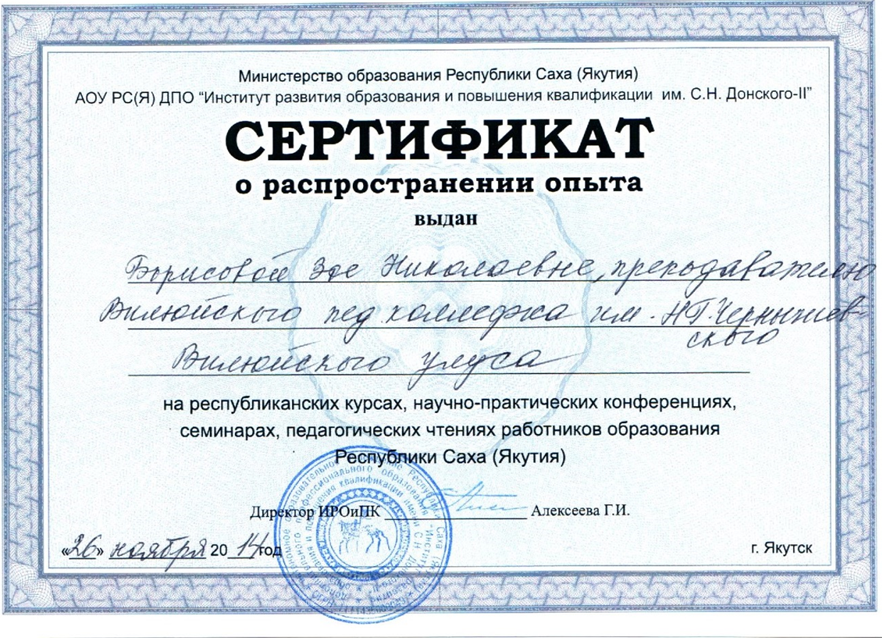 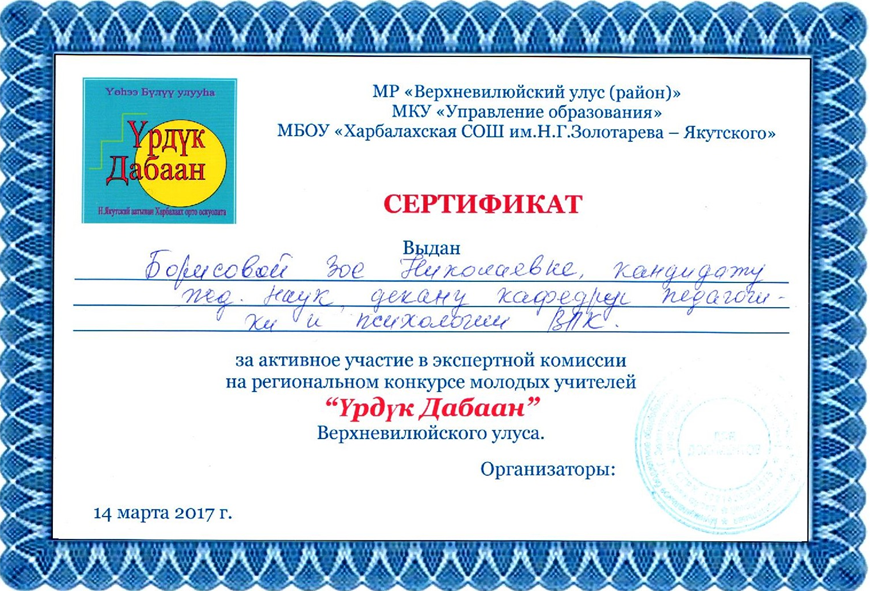 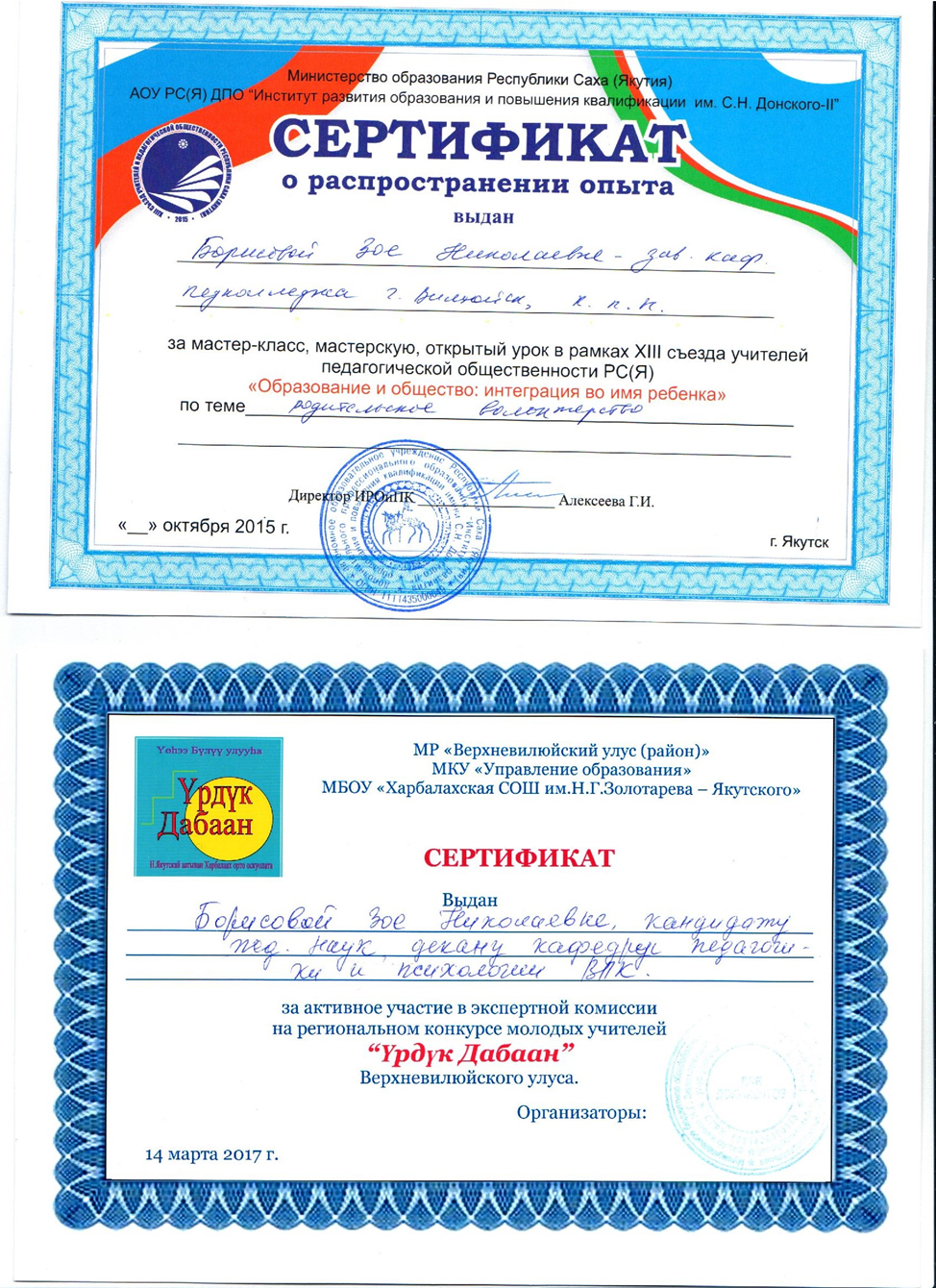 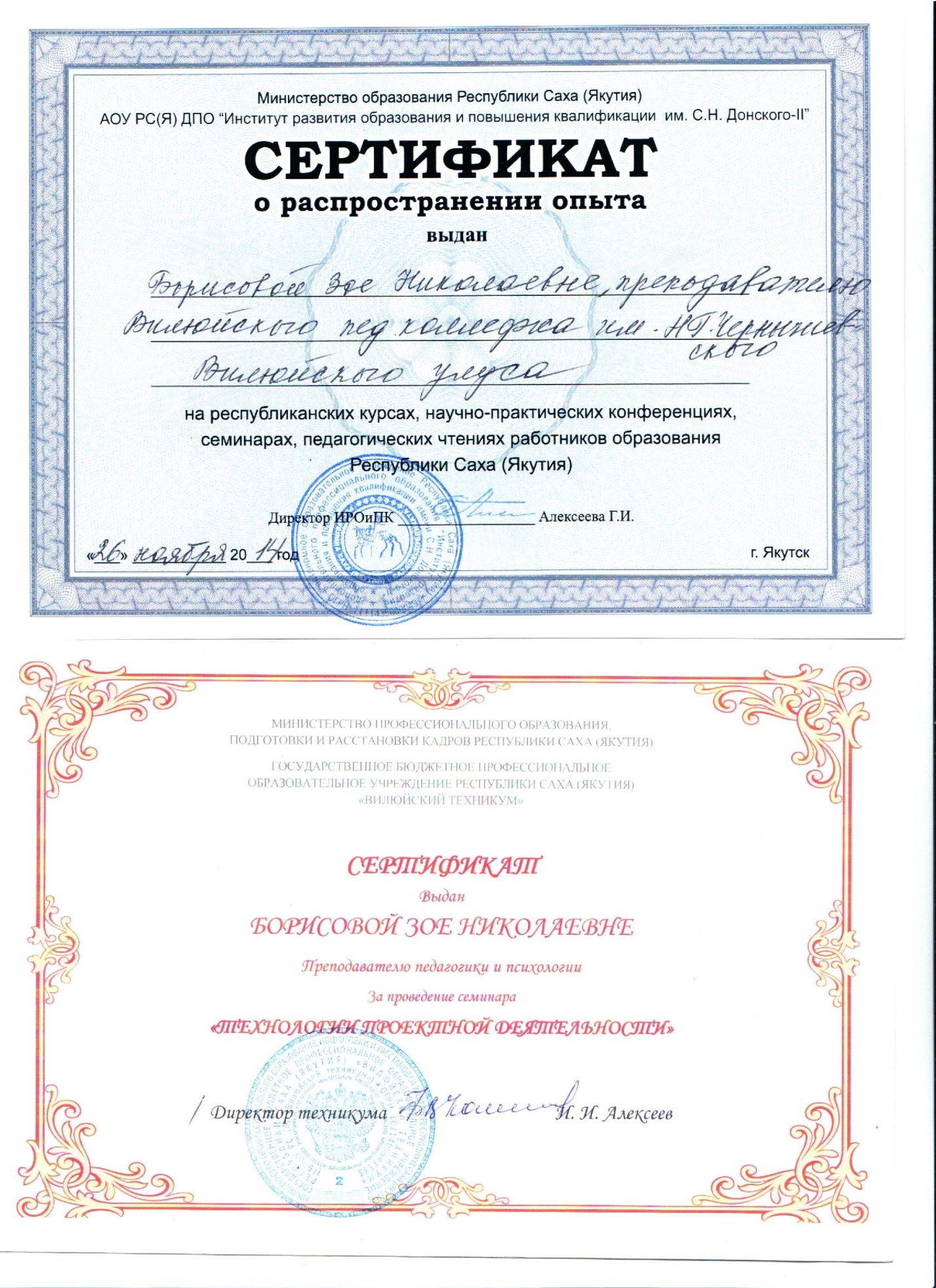 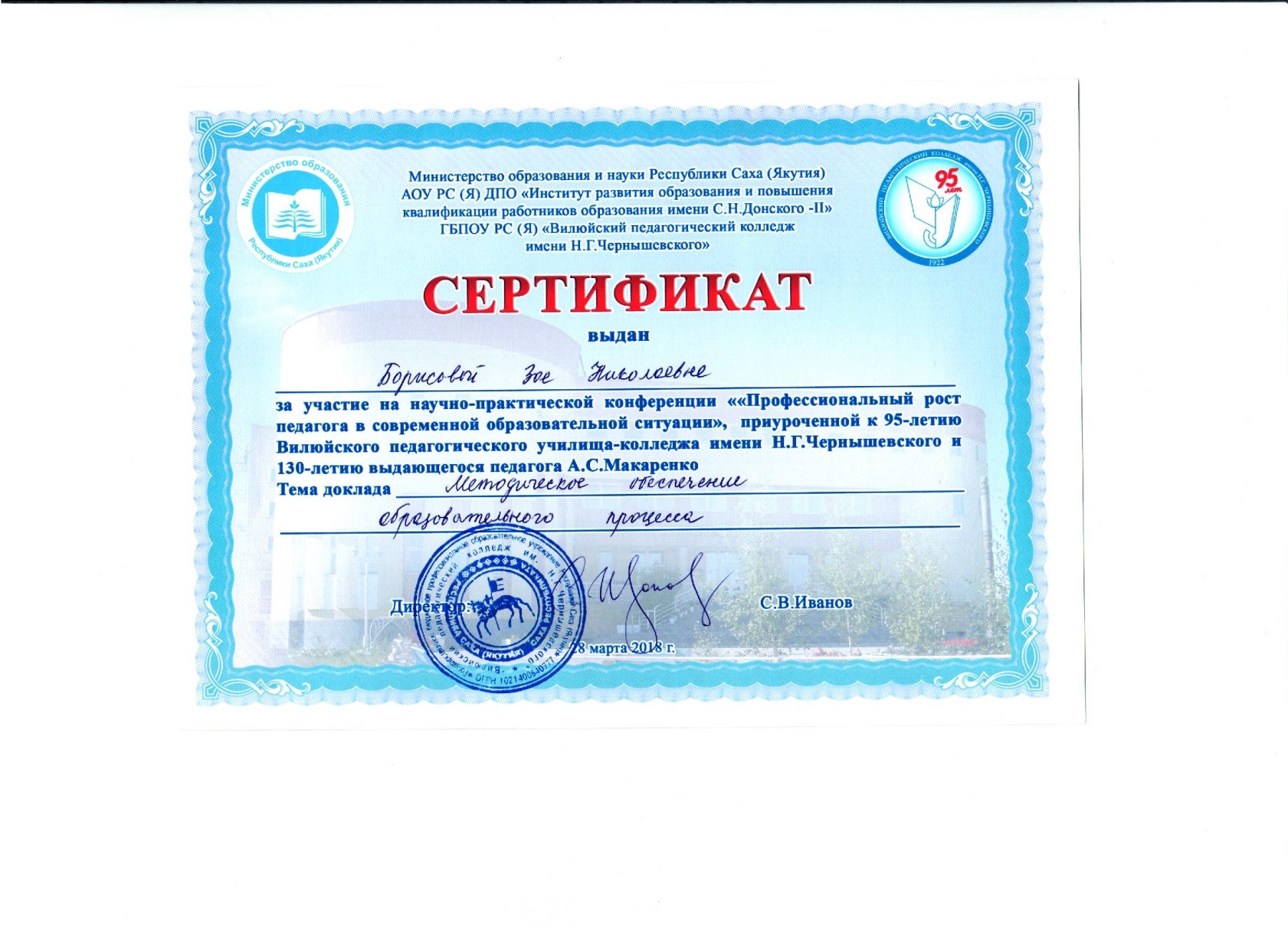 Награды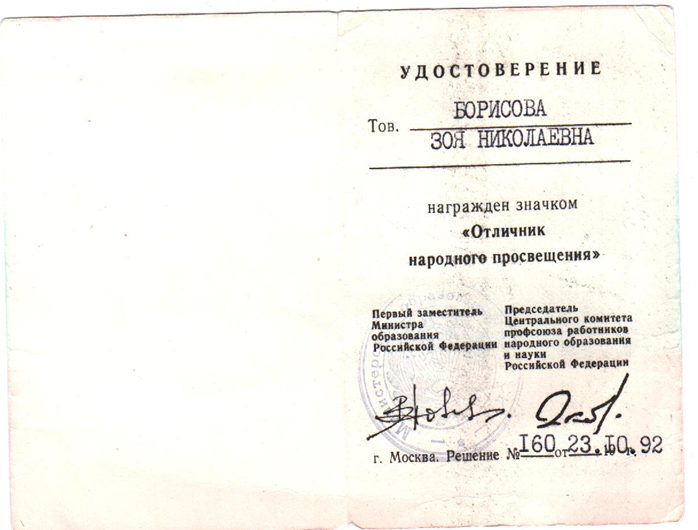 Ъ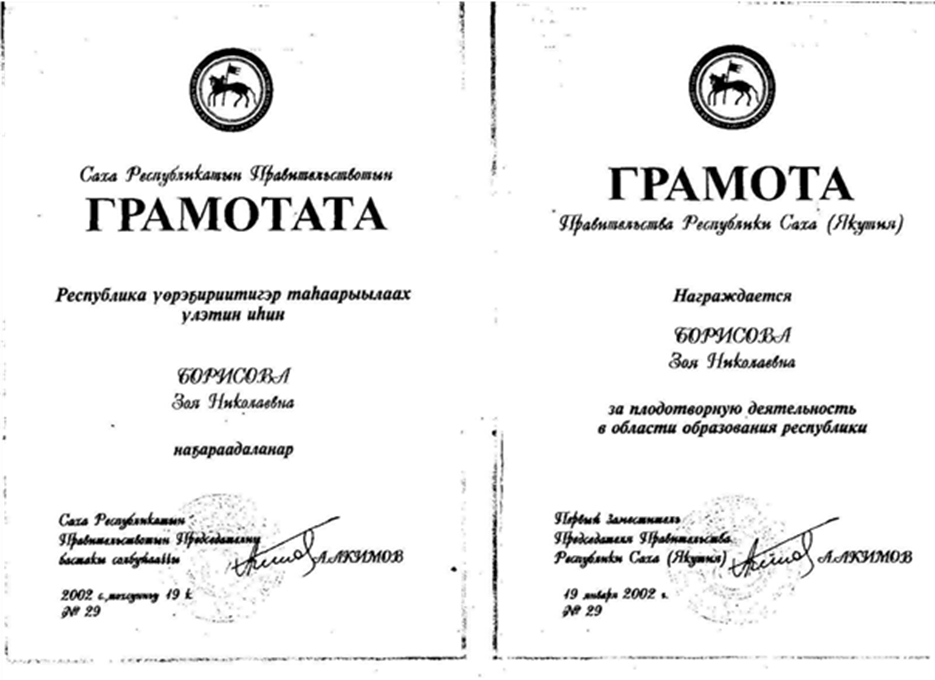 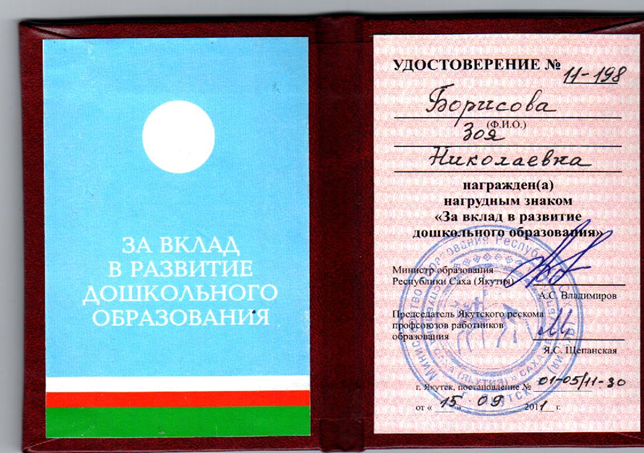 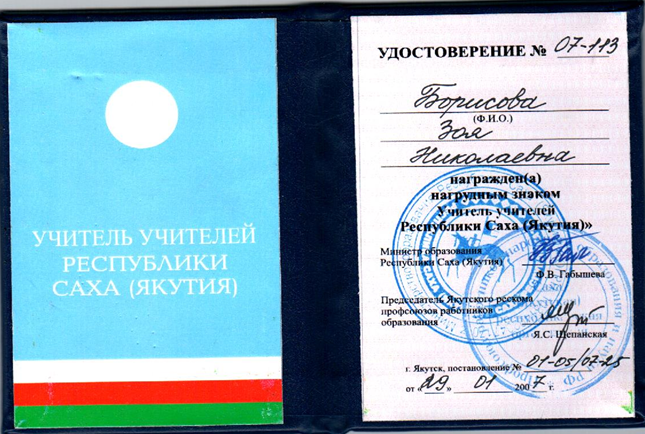 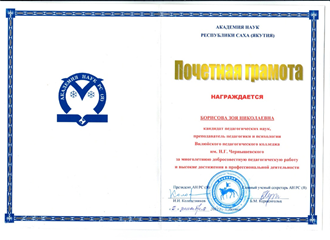 №Название УД и ПМ2013201320142014201520152016201620172017СреднееСреднееуспкачуспкачуспкачуспкачуспкачуспкач1ОП 01.Основы общей и дошкольной педагогики10092,4--10098,410096,210098,810096,52ОП 07.Основы учебно- иссле. деятельности10088,710091,310094,610096,210098,410093,83ОП 09. Инновационные технологии в ДО1001001001001001001001001001001001004ПМ 03.04. Теория и методика математического развития10086,710085,210087,610086,810091,210087,55ПМ 03.07. Практикум по обучению грамоте10082,610086,910084,410088,210086,810085,86ПМ 05.01. Теоретические и прикладные аспекты методической. работы воспитателя детского сада10079,410091,510092,610092,810092,210094,27ПМ 03.01. Теоретические и прикладные аспекты мет. работы учит АФК10078,410076,610078,610081,410084,210079,810091,1